УКРАЇНАЖИТОМИРСЬКА ОБЛАСТЬ НОВОГРАД-ВОЛИНСЬКА МІСЬКА  РАДАМІСЬКИЙ ГОЛОВАРОЗПОРЯДЖЕННЯвід 16.01.2021 № 13(о)Про  створення   робочої  групи з питання доцільності перепідпорядкування ДЮКФП з управління освіти і науки міської ради до управління у справах сім’ї, молоді, фізичної культури та спорту міської ради       Керуючись пунктами 19, 20 частини четвертої  статті 42 Закону України «Про місцеве самоврядування в Україні»,  враховуючи протокольне рішення міської ради від 23.12.2020 року:     1. Створити  робочу групу з питання доцільності перепідпорядкування ДЮКФП з управління освіти і науки міської ради до управління у справах сім’ї, молоді, фізичної культури та спорту міської ради (далі – робоча група) та  затвердити  її  склад   (додаток).     2.  Робочій групі до 28.01.2021 року опрацювати та вивчити питання доцільності перепідпорядкування ДЮКФП з управління освіти і науки міської ради до управління у справах сім’ї, молоді, фізичної культури та спорту міської ради.     3. Контроль за виконанням цього розпорядження покласти на заступника міського голови  Борис Н.П.Міський голова                                                                                М.П. БоровецьДодаток 							до  розпорядження міського голови							від  16.01.2021  № 13(о)Склад  робочої групи з питання доцільності перепідпорядкування ДЮКФП з управління освіти і науки міської ради до управління у справах сім’ї, молоді, фізичної культури та спорту міської радиКеруючий справами  виконавчогокомітету міської  ради                                                                           О.П. Доля БорисНаталія  Петрівназаступник міського голови, голова робочої групи;Широкопояс Олександр Юрійовичдепутат міської ради, голова постійної комісії міської ради з питань соціальної політики, охорони здоров’я, освіти, культури та спорту, заступник голови робочої групи (за згодою).Члени  робочої групи:Члени  робочої групи:ВащенкоОлег Миколайовичдепутат міської ради (за згодою);Ващук Тетяна Володимирівнаначальник управління освіти і науки міської ради;Мельник Сергій Миколайовичдепутат міської ради (за згодою);Мірзабекян Юра Левоновичдепутат міської ради (за згодою);Нєпша Анастасія Юріївназаступник начальника управління у справах сім’ї, молоді, фізичної культури та спорту міської ради;Омельчук Вадим Анатолійовичдиректор дитячо-юнацького клубу фізичної підготовки;Пісоцький Дмитро Віталійовичдиректор дитячо-юнацької спортивної школи імені В.П. Єрмакова;СухихАндрій Юрійовичдепутат міської ради, голова постійної комісії міської ради з питань міського бюджету, комунальної власності та економічного розвитку (за згодою);ТупальськаВіола Володимирівнаголовний спеціаліст управління у справах сім’ї, молоді, фізичної культури та спорту міської ради;Циба Ярослав Володимировичначальник управління у справах сім’ї, молоді, фізичної культури та спорту міської ради.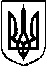 